**Note: Infection Control consultation is REQUIRED for all Class III and Class IV projects at 65% Design, 100% Design Completion AND before construction or renovations begin.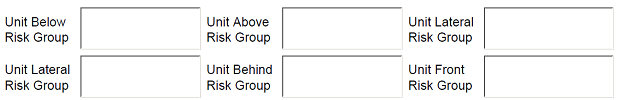 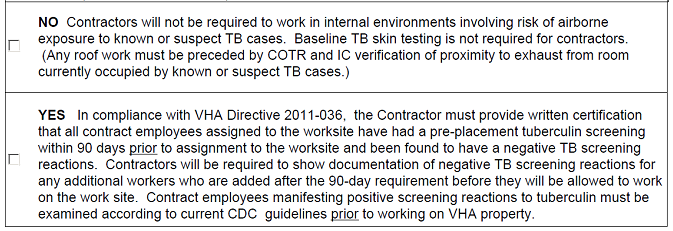 Infection Control Risk Assessment Matrix of Precautions for Construction and RenovationInfection Control Risk Assessment Matrix of Precautions for Construction and RenovationStep One:Using the following table, identify the TYPE of Construction Project Activity (Type A, B, C or D)Step One:Using the following table, identify the TYPE of Construction Project Activity (Type A, B, C or D)TYPE AInspection and Non-Invasive ActivitiesIncludes but is not limited to:Removal of one to two ceiling tiles for visual inspection onlyPainting but NO SANDINGWall covering, electric trim work, minor plumbing and other activities which do not generate dust or require cutting of walls or access to ceilings other than for visual inspectionTYPE BSmall Scale, Short Duration Activities with Minimal Dust GenerationIncludes but is not limited to:Minor telephone and computer cabling installationsAccess to chase spacesCutting of walls or ceilings where dust migration can be controlled using dustless tools, tools with dust control guards and/or dust control systemsTYPE CWork That Generates a Moderate to High Level of Dust or Requires Demolition or Removal of Any Fixed Building Components or AssembliesIncludes but is not limited to:Sanding walls for painting or wall coveringRemoval of floor coverings, ceiling tiles and chase workNew wall construction, window installationsMinor duct work or above-ceiling electrical workMajor cabling activitiesAny activity which cannot be completed within a single work shiftTYPE DMajor Demolition, Construction and Renovation ProjectsIncludes but is not limited to:Activities which require consecutive work shiftsHeavy demolition or removal of complete cabling systemsNew constructionScope of Work (Brief Description):Scope of Work (Brief Description):Step One Project Type (circle one):  A              B               C                DStep One Project Type (circle one):  A              B               C                DStep Two:Using the following table, identify the PATIENT RISK GROUP that will be affected. If more than one risk group will be affected, select the highest risk group:Step Two:Using the following table, identify the PATIENT RISK GROUP that will be affected. If more than one risk group will be affected, select the highest risk group:Step Two:Using the following table, identify the PATIENT RISK GROUP that will be affected. If more than one risk group will be affected, select the highest risk group:Step Two:Using the following table, identify the PATIENT RISK GROUP that will be affected. If more than one risk group will be affected, select the highest risk group:Low RiskMedium RiskHigh RiskHighest RiskOffice AreasOther non-patient care areas (e.g. EMS, Biomed)Waiting RoomsCanteen ServicesChapelLobbiesLaboratoriesAmbulatory Care ClinicsCBOCsOutpatient Pharmacy/Non-compounding areasOutpatient RadiologyCardiac Cath LabGI LabInterventional RadiologyPain ClinicInpatient Mental Health 3DEFood and Nutritional ServicesIn patient areas not listed for Highest Risk groupMICU, SICU, 3EEmergency RoomCommunity Living Center (CLC)OR/Pre-Op/PACU/SDPUSterile Processing Service Medical Supply & DistributionInpatient Pharmacy IV & Compounding AreasHemodialysisStep Two:    PATIENT RISK GROUP IS  _____________________________Step Two:    PATIENT RISK GROUP IS  _____________________________Step Two:    PATIENT RISK GROUP IS  _____________________________Step Two:    PATIENT RISK GROUP IS  _____________________________Step Three: Match thePatient Risk Group:  (Low, Medium, High, Highest) with theConstruction Project Type: (A, B, C or D) on the following matrix, to find theClass of Precautions: (I, II, III, or IV) which determines the level of infection
                                                                prevention and control activities requiredStep Three: Match thePatient Risk Group:  (Low, Medium, High, Highest) with theConstruction Project Type: (A, B, C or D) on the following matrix, to find theClass of Precautions: (I, II, III, or IV) which determines the level of infection
                                                                prevention and control activities requiredStep Three: Match thePatient Risk Group:  (Low, Medium, High, Highest) with theConstruction Project Type: (A, B, C or D) on the following matrix, to find theClass of Precautions: (I, II, III, or IV) which determines the level of infection
                                                                prevention and control activities requiredStep Three: Match thePatient Risk Group:  (Low, Medium, High, Highest) with theConstruction Project Type: (A, B, C or D) on the following matrix, to find theClass of Precautions: (I, II, III, or IV) which determines the level of infection
                                                                prevention and control activities requiredStep Three: Match thePatient Risk Group:  (Low, Medium, High, Highest) with theConstruction Project Type: (A, B, C or D) on the following matrix, to find theClass of Precautions: (I, II, III, or IV) which determines the level of infection
                                                                prevention and control activities requiredCLASS OF PRECAUTIONS DETERMINATION MATRIXCLASS OF PRECAUTIONS DETERMINATION MATRIXCLASS OF PRECAUTIONS DETERMINATION MATRIXCLASS OF PRECAUTIONS DETERMINATION MATRIXCLASS OF PRECAUTIONS DETERMINATION MATRIXConstruction Project Type:Construction Project Type:Construction Project Type:Construction Project Type:Patient Risk Group:TYPE ATYPE BTYPE CTYPE DLOW Risk GroupClass IClass IIClass IIClass III/IVMEDIUM Risk GroupClass IClass IIClass IIIClass IVHIGH Risk GroupClass IClass IIClass III/IVClass IVHIGHEST Risk GroupClass IIClass III/IVClass III/IVClass IVStep Three: CLASS OF PRECAUTIONS IS (CIRCLE ONE)   I         II        III       IVRequired Infection Prevention & Control Activities by Class of Precautions Required Infection Prevention & Control Activities by Class of Precautions Required Infection Prevention & Control Activities by Class of Precautions During Construction ProjectUpon Project CompletionClass IExecute work by methods to minimize raising dust from construction operations.Immediately replace any ceiling tiles displaced for visual inspection1. Ensure that work area is left clean and 
   dust-freeClass IIExecute work by methods to minimize raising dust from construction or renovation operations.Immediately replace any ceiling tiles displaced for visual inspectionIsolate HVAC system in area where work is being done to prevent contamination of the duct system.Seal unused doors Block off and seal air ventsPlace dust mat at entrance and exit of work area. 7.    Contain construction waste before transport in tightly
       covered containers.Vacuum with HEPA filtered vacuumWipe surfaces with cleaner/disinfectant Wet mop floorsRemove isolation of HVAC system in areas where work had been performed.Ensure that work area is left clean and dust-freeClass IIIObtain infection control risk assessment (ICRA) permit before project begins, and keep permit posted for project durationComplete all critical barriers to seal work area from non-work areas before construction beginsIsolate HVAC system in area where work is being done to prevent contamination of duct system.Place dust mats at entrance/exit of work area.Cover up or remove all supplies and equipment that could potentially come in contact with construction dust/dirt/debris Set up and maintain negative air pressure within work site utilizing HEPA equipped air filtration units. Use additional HEPA equipped air scrubbers within project containment area to minimize spreading and aerosolization of dirt and dust. The number of units used must be sufficient to adequately filter the air given the size of the containment area.8.    Contain construction waste before transport in tightly 
       covered containers.Do not remove barriers from work area until completed project is thoroughly cleaned by contractorVacuum work area with HEPA filtered vacuums.Wipe surfaces with cleaner/disinfectant Wet mop floorsRemove isolation of HVAC system in areas where work has been completedRemove barrier materials carefully to minimize spreading of any remaining dirt and debris associated with construction.After barrier materials are removed, ensure that area is thoroughly terminally cleaned again by EMS before it is released to the end user(s).Class IVObtain infection control risk assessment (ICRA) permit before project begins, and keep permit posted for project duration.Complete all critical barriers i.e. sheetrock, plywood, plastic, to seal area from non-work area or implement control cube method (cart with plastic covering and sealed connection to work site with HEPA vacuum for vacuuming prior to exit) before construction begins. Remove or isolate HVAC system in area where work is being done to prevent contamination of duct system. Place dust mats at entrance/exit of work area.Cover/seal or remove all supplies and equipment that could potentially come in contact with construction dirt/debris before construction begins.Set up and maintain negative air pressure within work site utilizing HEPA equipped air filtration units. Use additional HEPA equipped air  scrubbers  within project containment area to minimize spreading and aerosolization of dirt and dust. The number of units used must be sufficient to adequately filter the air given the size of the containment area.Construct anteroom and require all personnel to pass through this room so they can be vacuumed using a HEPA vacuum cleaner before leaving work site or they can wear cloth or paper coveralls that are removed each time they leave the work site. All personnel entering work site are required to wear shoe covers. Shoe covers must be changed each time the worker exits the work area 8.    Contain construction waste before transport in tightly 
       covered containers.Do not remove barriers from work area until completed project is thoroughly cleaned by contractorVacuum work area with HEPA filtered vacuums.Wipe surfaces with cleaner/disinfectant Wet mop floorsRemove isolation of HVAC system in areas where work has been completedRemove barrier materials carefully to minimize spreading of any remaining dirt and debris associated with construction.After barrier materials are removed, ensure that area is thoroughly terminally cleaned again by EMS before it is released to the end user(s).Step Four:Identify the areas surrounding the project area for any potential impactsStep Five:Identify specific site of activity e.g. patient room, medication room:Step Six:Identify issues related to ventilation, plumbing, electrical in terms of possible outages:Step Seven:Identify specific containment measures to be used e.g. plastic vs. solid walls:Step Eight:Identify potential risk of water intrusions OR aerosolizations:Step Nine:Identify work hours e.g. nights, weekends, non-patient care hours:Step Ten:Identify any infection prevention-related design issues e.g. adequate number/location of hand washing sinks:Step Eleven:Identify other containment issues e.g. traffic flow, debris removal pathway:Step Twelve:TUBERCULOSISASSESSMENTTHE DCVAMC IS CLASSIFIED AS “LOW RISK” FOR TUBERCULOSIS. DOES THIS PROJECT INVOLVE RISK OF AIRBORNE EXPOSURE TO KNOWN OR SUSPECTED TUBERCULOSIS PATIENTS (check YES or NO below):Step Thirteen:INFECTION CONTROL CONSTRUCTION PERMIT PREPARATIONUse the template provided below to create the Infection Control Construction Permit based on the above twelve step ICRA. The Permit must be hung in a visible location at every entrance to the project site for the duration of the project. The Permit must display the appropriate project “CLASS” (I, II, III or IV) with required infection prevention and control activities that pertain to that CLASS. The other CLASS sections of the permit template can be deleted from the final version of the permit. All permits must have a completed TB Exposure Determination SectionAny exceptions to the activities required by the Permit must be attached to all final copies on display at the project site.All Permits must be signed by the project CORClasses III and IV Permits must be signed by an Infection Prevention & Control staff memberInfection Control Construction PermitInfection Control Construction PermitInfection Control Construction PermitInfection Control Construction PermitInfection Control Construction PermitInfection Control Construction PermitLocation of Construction:Location of Construction:Location of Construction:Location of Construction:Project Start Date:  Project Start Date:  Scope of Project: Scope of Project: Scope of Project: Scope of Project: ICRA Review Date: ICRA Review Date: Scope of Project: Scope of Project: Scope of Project: Scope of Project: Estimated Duration:  Estimated Duration:  VA COR:  VA COR:  VA COR:  VA COR:  Telephone: Telephone: Contractor Performing Work:  Contractor Performing Work:  Contractor Performing Work:  Contractor Performing Work:  Telephone:Telephone:Contractor’s Supervisor:  Contractor’s Supervisor:  Contractor’s Supervisor:  Contractor’s Supervisor:  Telephone:  Telephone:  CONSTRUCTION ACTIVITY TYPECONSTRUCTION ACTIVITY TYPEINFECTION CONTROL RISK GROUPTYPE A:  Inspection and Non-Invasive ActivitiesTYPE A:  Inspection and Non-Invasive ActivitiesGROUP I:  Low RiskTYPE B:  Small scale, short duration, minimal dustTYPE B:  Small scale, short duration, minimal dustGROUP 2:  Medium RiskTYPE C:  Activities generate moderate to high levels of dust, or require demolition or removal of any fixed building component TYPE C:  Activities generate moderate to high levels of dust, or require demolition or removal of any fixed building component GROUP 3:  High RiskTYPE D:  Major demolition and construction activitiesTYPE D:  Major demolition and construction activitiesGROUP 4:  Highest RiskClass IBefore/During Construction:Execute work by methods to minimize raising dust from construction operations.Immediately replace any ceiling tiles displaced for visual inspectionBefore/During Construction:Execute work by methods to minimize raising dust from construction operations.Immediately replace any ceiling tiles displaced for visual inspectionUpon Completion of Project:Ensure that work area is left clean and dust-free Upon Completion of Project:Ensure that work area is left clean and dust-free Upon Completion of Project:Ensure that work area is left clean and dust-free Class IIBefore/During Construction:Execute work by methods to minimize raising dust from construction operations.Immediately replace any ceiling tiles displaced for visual inspectionIsolate HVAC system in area where work is being done to prevent contamination of the duct system.Seal unused doors with duct tape.Block off and seal air ventsPlace dust mat at entrance and exit of work area. Contain construction waste before transport in tightly covered containers.Before/During Construction:Execute work by methods to minimize raising dust from construction operations.Immediately replace any ceiling tiles displaced for visual inspectionIsolate HVAC system in area where work is being done to prevent contamination of the duct system.Seal unused doors with duct tape.Block off and seal air ventsPlace dust mat at entrance and exit of work area. Contain construction waste before transport in tightly covered containers.Upon Completion of Project:Vacuum with HEPA filtered vacuum and wet mop before leaving work area.Remove isolation of HVAC system in areas where work had been performed.Ensure that work area is left clean and dust-freeUpon Completion of Project:Vacuum with HEPA filtered vacuum and wet mop before leaving work area.Remove isolation of HVAC system in areas where work had been performed.Ensure that work area is left clean and dust-freeUpon Completion of Project:Vacuum with HEPA filtered vacuum and wet mop before leaving work area.Remove isolation of HVAC system in areas where work had been performed.Ensure that work area is left clean and dust-freeClass IIIBefore/During Construction:Obtain infection control risk assessment (ICRA) permit before project begins, and keep permit posted for project durationComplete all critical barriers to seal work area from non-work areas before construction beginsIsolate HVAC system in area where work is being done to prevent contamination of duct system.Place dust mats at entrance/exit of work area.Cover/seal or remove all supplies and equipment that could potentially come in contact with construction dirt/debris before construction begins.Set up and maintain negative air pressure within work site utilizing HEPA equipped air filtration units. Use additional HEPA equipped air scrubbers within project containment area to minimize spreading and aerosolization of dirt and dust. The number of units used must be sufficient to adequately filter the air given the size of the containment area.Contain construction waste before transport in tightly covered containers.Before/During Construction:Obtain infection control risk assessment (ICRA) permit before project begins, and keep permit posted for project durationComplete all critical barriers to seal work area from non-work areas before construction beginsIsolate HVAC system in area where work is being done to prevent contamination of duct system.Place dust mats at entrance/exit of work area.Cover/seal or remove all supplies and equipment that could potentially come in contact with construction dirt/debris before construction begins.Set up and maintain negative air pressure within work site utilizing HEPA equipped air filtration units. Use additional HEPA equipped air scrubbers within project containment area to minimize spreading and aerosolization of dirt and dust. The number of units used must be sufficient to adequately filter the air given the size of the containment area.Contain construction waste before transport in tightly covered containers.Upon Completion of Project:Remove isolation of HVAC system in areas where work has been completedDo not remove barriers from work area until completed project is thoroughly cleaned by contractorVacuum work area with HEPA filtered vacuums.Wet mop work area Remove barrier materials carefully to minimize spreading of any remaining dirt and debris associated with construction.After barrier materials are removed, ensure that area is thoroughly terminally cleaned again by EMS before it is released to the end user(s).Upon Completion of Project:Remove isolation of HVAC system in areas where work has been completedDo not remove barriers from work area until completed project is thoroughly cleaned by contractorVacuum work area with HEPA filtered vacuums.Wet mop work area Remove barrier materials carefully to minimize spreading of any remaining dirt and debris associated with construction.After barrier materials are removed, ensure that area is thoroughly terminally cleaned again by EMS before it is released to the end user(s).Upon Completion of Project:Remove isolation of HVAC system in areas where work has been completedDo not remove barriers from work area until completed project is thoroughly cleaned by contractorVacuum work area with HEPA filtered vacuums.Wet mop work area Remove barrier materials carefully to minimize spreading of any remaining dirt and debris associated with construction.After barrier materials are removed, ensure that area is thoroughly terminally cleaned again by EMS before it is released to the end user(s).Class IVBefore/During Construction:Obtain infection control risk assessment (ICRA) permit before project begins, and keep permit posted for project duration.Complete all critical barriers i.e. sheetrock, plywood, plastic, to seal area from non-work area or implement control cube method (cart with plastic covering and sealed connection to work site with HEPA vacuum for vacuuming prior to exit) before construction begins. Remove or isolate HVAC system in area where work is being done to prevent contamination of duct system. Place dust mats at entrance/exit of work area.Cover/seal or remove all supplies and equipment that could potentially come in contact with construction dirt/debris before construction begins.Set up and maintain negative air pressure within work site utilizing HEPA equipped air filtration units. Use additional HEPA equipped air scrubbers within project containment area to minimize spreading and aerosolization of dirt and dust. The number of units used must be sufficient to adequately filter the air given the size of the containment area.Construct anteroom and require all personnel to pass through this room so they can be vacuumed using a HEPA vacuum cleaner before leaving work site or they can wear cloth or paper coveralls that are removed each time they leave the work site. All personnel entering work site are required to wear shoe covers. Shoe covers must be changed each time the worker exits the work area Contain construction waste before transport in tightly covered containers (tape cover or use solid lid)Before/During Construction:Obtain infection control risk assessment (ICRA) permit before project begins, and keep permit posted for project duration.Complete all critical barriers i.e. sheetrock, plywood, plastic, to seal area from non-work area or implement control cube method (cart with plastic covering and sealed connection to work site with HEPA vacuum for vacuuming prior to exit) before construction begins. Remove or isolate HVAC system in area where work is being done to prevent contamination of duct system. Place dust mats at entrance/exit of work area.Cover/seal or remove all supplies and equipment that could potentially come in contact with construction dirt/debris before construction begins.Set up and maintain negative air pressure within work site utilizing HEPA equipped air filtration units. Use additional HEPA equipped air scrubbers within project containment area to minimize spreading and aerosolization of dirt and dust. The number of units used must be sufficient to adequately filter the air given the size of the containment area.Construct anteroom and require all personnel to pass through this room so they can be vacuumed using a HEPA vacuum cleaner before leaving work site or they can wear cloth or paper coveralls that are removed each time they leave the work site. All personnel entering work site are required to wear shoe covers. Shoe covers must be changed each time the worker exits the work area Contain construction waste before transport in tightly covered containers (tape cover or use solid lid)Upon Completion of Project:Do not remove barriers from work area until complete project is thoroughly cleaned by contractorRemove isolation of HVAC system in areas where work has been completedVacuum work area with HEPA filtered vacuums.Wet mop work areaRemove barrier materials carefully to minimize spreading of any remaining dirt and debris associated with construction.After barrier materials are removed, ensure that area is thoroughly cleaned again by EMS.Upon Completion of Project:Do not remove barriers from work area until complete project is thoroughly cleaned by contractorRemove isolation of HVAC system in areas where work has been completedVacuum work area with HEPA filtered vacuums.Wet mop work areaRemove barrier materials carefully to minimize spreading of any remaining dirt and debris associated with construction.After barrier materials are removed, ensure that area is thoroughly cleaned again by EMS.Upon Completion of Project:Do not remove barriers from work area until complete project is thoroughly cleaned by contractorRemove isolation of HVAC system in areas where work has been completedVacuum work area with HEPA filtered vacuums.Wet mop work areaRemove barrier materials carefully to minimize spreading of any remaining dirt and debris associated with construction.After barrier materials are removed, ensure that area is thoroughly cleaned again by EMS.Summary of Operational Impacts: Summary of Operational Impacts: Summary of Operational Impacts: Summary of Operational Impacts: Summary of Operational Impacts: Summary of Operational Impacts: Summary of Utility Impacts:   Summary of Utility Impacts:   Summary of Utility Impacts:   Summary of Utility Impacts:   Summary of Utility Impacts:   Summary of Utility Impacts:   Staff Safety Issues:  Staff Safety Issues:  Staff Safety Issues:  Staff Safety Issues:  Staff Safety Issues:  Staff Safety Issues:  Permit Requested By (COR):Permit Requested By (COR):Permit Issued By (IC Staff):Permit Issued By (IC Staff):Permit Issued By (IC Staff):Permit Issued By (IC Staff):Date:   Date:   Date:Date:Date:Date: